МЕЖРЕГИОНАЛЬНАЯ КОНФЕРЕНЦИЯ ЮЖНОГО ФЕДЕРАЛЬНОГО ОКРУГА «Актуальные проблемы хронических неинфекционных заболеваний в практике терапевта»2 июня 2023 годаМесто проведения конференции: г. Ростов–на–Дону, пер. Нахичеванский 29, ФГБОУ ВО РостГМУ Минздрава России, актовый зал учебно-лабораторного корпуса Формат проведения: очный с онлайн-трансляцией. Ссылка на подключение https://events.webinar.ru/31479225/522870501Регистрация с 9.00    Открытие конференции в 10.00СОПРЕДСЕДАТЕЛИ: Шлык Сергей Владимирович – ректор ФГБОУ ВО «Ростовский государственный медицинский университет» Минздрава России, д.м.н., профессорДрапкина Оксана Михайловна – директор ФГБУ «НМИЦ ТПМ» Минздрава России, главный внештатный специалист по терапии и общей врачебной практике Минздрава России, Президент Российского общества профилактики неинфекционных заболеваний, академик РАНКобзев Юрий Викторович – министр здравоохранения Ростовской области Чесникова Анна Ивановна - главный внештатный специалист по терапии Южного федерального округа, заведующий кафедрой внутренних болезней №1 ФГБОУ ВО «Ростовский государственный медицинский университет» Минздрава России, руководитель Ростовского областного отделения РОПНИЗ, д.м.н., профессорОТВЕТСТВЕННЫЙ СЕКРЕТАРЬ:Сафроненко Виктория Александровна – доцент кафедры внутренних болезней №1 ФГБОУ ВО «Ростовский государственный медицинский университет» Минздрава России, секретарь Ростовского областного отделения РОПНИЗ, к.м.н., доцентТел. 89885343503; электронная почта: v.chugunova@mail.ru НАУЧНАЯ ПРОГРАММАНаучный организатор Межрегиональной конференции Южного федерального округа: «Первичная и вторичная профилактика хронических неинфекционных заболеваний: проблемы и перспективы»,главный внештатный специалист по терапии Южного федерального округа, заведующий кафедрой внутренних болезней №1 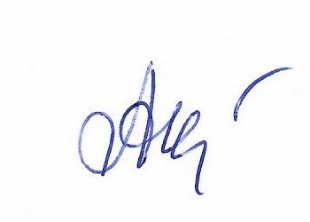 ФГБОУ ВО РостГМУ Минздрава России, руководитель Ростовского областного отделения Российского общества профилактики неинфекционных заболеваний, д.м.н., профессор                                    Чесникова А.И.10.00-13.20Пленарное заседаниеПленарное заседание10.00-10.10Приветственное слово ректора ФГБОУ ВО «Ростовский государственный медицинский университет» Минздрава России, д.м.н., профессор Шлыка Сергея Владимировича Приветственное слово директора ФГБУ «НМИЦ ТПМ» Минздрава России, главного внештатного специалиста по терапии и общей врачебной практике Минздрава России, Президента Российского общества профилактики неинфекционных заболеваний, академика РАН  Драпкиной Оксаны МихайловныПриветственное слово министра здравоохранения Ростовской области Кобзева Юрия Викторовича Приветственное слово главного внештатного специалиста по терапии Южного федерального округа, заведующего кафедрой внутренних болезней №1 ФГБОУ ВО РостГМУ Минздрава России, руководитель Ростовского областного отделения Российского общества профилактики неинфекционных заболеваний, д.м.н., профессора Чесниковой Анны ИвановныОткрытие конференции.10.10-10.40Директор ФГБУ «НМИЦ ТПМ» Минздрава России, главный внештатный специалист по терапии и общей врачебной практике Минздрава России, Президент Российского общества профилактики неинфекционных заболеваний, академик РАНДрапкина Оксана МихайловнаВ практике врача первичного звена здравоохранения и, прежде всего, участкового терапевта особое место занимают вопросы ведения коморбидных пациентов. Наличие у пациента коморбидных заболеваний способствует увеличению длительности трудопотерь и стационарного лечения, повышает риск инвалидизации, затрудняет проведение реабилитации, уменьшает продолжительность жизни. В рамках доклада будут освещены вопросы ведения пациентов с коморбидной патологией.«Коморбидность в практике терапевта»10.40-11.10Вице-президент РОПНИЗ, руководитель лаборатории поликлинической терапии ФГБУ «НМИЦ ТПМ» Минздрава России, главный внештатный специалист по профилактической медицине Минздрава России, к.м.н.Дроздова Любовь ЮрьевнаОнкологические заболевания в мире занимают второе место по смертности после сердечно-сосудистой патологии. Таргетная терапия снижает прогрессирование и смертность от онкологических заболеваний. В рамках доклада будут изложены актуальные таргетные подходы в медицинской профилактике.«Актуальные таргетные подходы в медицинской профилактике»11.10-11.30Главный внештатный специалист по терапии Южного федерального округа, заведующий кафедрой внутренних болезней №1 ФГБОУ ВО РостГМУ Минздрава России, руководитель Ростовского областного отделения Российского общества профилактики неинфекционных заболеваний, д.м.н., профессорЧесникова Анна ИвановнаВ докладе будут освещены вопросы профилактики сердечно-сосудистых заболеваний в практике терапевта с основными проблемами и путями их решения.«Профилактика сердечно-сосудистых заболеваний в практике терапевта: проблемы и пути их решения»11.30-11.50Главный кардиолог МЗ РО и ЮФО, заместитель главного врача по медицинской части, директор Областного сосудистого центра ГБУ РО «РОКБ», к.м.н., доцент кафедры внутренних болезней №1 ФГБОУ ВО «РостГМУ» Минздрава России Хрипун Алексей ВалерьевичБолезни системы кровообращения занимают одно из ведущих мест среди причин смертности уже на протяжении многих лет. Снижение показателей смертности от данной группы заболеваний является одной из основных задач здравоохранения, затрагивающая, как вопросы разработки новых лечебных и диагностических подходов, так и решение преемственности между различными уровнями организации оказания медицинской помощи. В докладе будут изложены ключевые позиции организация оказания помощи пациентам с БСК в амбулаторных условиях в субъектах ЮФО.«Организация оказания кардиологической помощи в субъектах ЮФО»11.50-12.20Профессор кафедры клинической фармакологии и терапии Российскоймедицинской академии непрерывного профессионального образования Министерства Здравоохранения РФ, д.м.н., профессор Гиляревский Сергей РуджеровичВ рамках доклада будет подчеркнута важность контроля АД, как серьезного фактора риска сердечно-сосудистых осложнений у пациентов с сердечно-сосудистыми заболеваниями. Освещены последние рекомендаций по ведению пациентов с артериальной гипертензией. Представлены основные результаты исследований и озвучены показания для назначения гипотензивной терапии.«Современные представления об оптимальном уровне АД и подходах к его достижению»(Доклад не обеспечивается кредитами НМО. При поддержке фармацевтической компании ООО «Тева»).12.20-12.50Заведующий кафедрой госпитальной терапии ФГБОУ ВО КубГМУ Минздрава России, д.м.н., профессорСкибицкий Виталий ВикентьевичВмешательства, направленные на пропаганду здорового образа жизни и упрощение режимов фармакотерапии, доступны, однако реализация этих концепций остается сложной задачей. Исторически это было вызвано ограниченным доступом к медицинской помощи, стоимостью лечения, отсутствием медицинского страхования и факторами, связанными с пациентами (например, плохая приверженность лечению, низкая медицинская грамотность, полипрагмазия). Концепция фиксированной комбинации лекарств в одной таблетке — «полипилл» — представляет собой потенциальную стратегию для усиления усилий по профилактике сердечно-сосудистых заболеваний на уровне населения.  В лекции будут представлены данные по эффективноси и безопастсности препарата Эквамер - первого полипилл для снижения риска сердечно-сосудистых катастроф у коморбидных пациентов.«Хроническая сердечная недостаточность: взгляд сквозь призму клинических рекомендаций»(Доклад не обеспечивается кредитами НМО. При поддержке фармацевтической компании ООО «АстраЗенека»).12.50-13.20Проректор по учебной работе ФГБОУ ВО РостГМУ Минздрава России
заведующая кафедрой кардиологии, ревматологии и функциональной диагностики ФПК и ППС д.м.н., профессорДроботя Наталья ВикторовнаНезависимо от ФВ в основе развития ХСН лежит дисбаланс нейрогуморальных систем и запуск патологического ремоделирования. В докладе обсуждаются ключевые аспекты ведения пациентов с сердечной недостаточностью и возможности класса АРНИ в терапии таких пациентов.«Хроническая сердечная недостаточность: универсальное решение вне зависимости от фракции выброса» (Доклад не обеспечивается кредитами НМО. При поддержке фармацевтической компании ООО «Новартис Фарма»).13.20-14.00ПерерывПерерыв14.00-18.00Секционное заседание №1Секционное заседание №114.00-14.30Заведующая кафедрой факультетской терапии ФГБОУ ВО КубГМУ Минздрава России, д.м.н., профессорЕлисеева Людмила НиколаевнаВ докладе будет отражены мультифакторные проблемы остеоартрита и остеопроза, природа и источники боли ОА ДДЗП. Пути решения проблем ОА И ДДЗП, согласно клиническим рекомендациям. Основные отличия между препаратами группы ХП и препаратов для лечения и профилактики остеопороза.«Остеоартрит и остеопороз: достижения и перспективы» (Доклад не обеспечивается кредитами НМО. При поддержке фармацевтической компании АО «Баер»).14.30-15.00Заведующий кафедрой госпитальной терапии ФГБОУ ВО КубГМУ Минздрава России, д.м.н., профессорСкибицкий Виталий ВикентьевичВмешательства, направленные на пропаганду здорового образа жизни и упрощение режимов фармакотерапии, доступны, однако реализация этих концепций остается сложной задачей. Исторически это было вызвано ограниченным доступом к медицинской помощи, стоимостью лечения, отсутствием медицинского страхования и факторами, связанными с пациентами (например, плохая приверженность лечению, низкая медицинская грамотность, полипрагмазия).Концепция фиксированной комбинации лекарств в одной таблетке — «полипилл» — представляет собой потенциальную стратегию для усиления усилий по профилактике сердечно-сосудистых заболеваний на уровне населения.  В лекции будут представлены данные по эффективноси и безопастсности препарата Эквамер - первого полипилл для снижения риска сердечно-сосудистых катастроф у коморбидных пациентов.«Фокус на полипилл – возможности избежать ошибок»(Доклад не обеспечивается кредитами НМО. При поддержке фармацевтической компании ООО «Гедеон Рихтер Фарма»).15.00-15.30Профессор кафедры терапии ФГБОУ ВО РостГМУ Минздрава России, д.м.н., доцентХаишева Лариса АнатольевнаНесмотря на широкое применение антикоагулянтов у пациентов с ФП, до сих пор остается открытым вопрос: какой же из препаратов наиболее безопасен, особенно когда речь идёт о пожилых пациентах с высоким риском кровотечений? На какие данные необходимо ориентироваться при оценке безопасности терапии? В своем докладе докладчик расскажет о критериях выбора антикоагулянта и о том, как можно минимизировать риски, связанные не только с риском инсульта и кровотечений, но и с ухудшением функции почек, а также риски развития коронарных событий у пожилых пациентов с ФП и высоким риском кровотечений.«Антикоагулянтная терапия пациента с фибрилляцией предсердий: просто о сложном» (Доклад не обеспечивается кредитами НМО. При поддержке фармацевтической компании АО «Баер»).15.30-16.00Главный внештатный пульмонолог РО, заведующая отделением пульмонологии О.К.Б. № 2 Недашковская Наталья ГеннадьевнаВ докладе будут представлены актуальные  клинические рекомендации по ведению взрослых пациентов с пневмонией. Рассмотрены современные методы лечения пациентов. А также представлены основные результаты исследований при лечении пациентов с пневмонией.   «Пневмония 2023: что изменилось в этиологии и ведении?»16.00-16.30Доцент кафедры терапии №1 ФПК и ППС ФГБОУ ВО КубГМУ Минздрава России, к.м.н., доцентКомпаниец Ольга ГеннадьевнаУчитывая распространенную в неврологической и терапевтической практике проблему когнитивных нарушений и астении на приеме у поликлинического врача, доклад будет посвящен ведению таких пациентов. Будут представлены методы диагностики и лечения пациентов не зависимо от возраста и этиологии появления КН и астении. Раскроются современные возможности фармакотерапии. Будет представлен взгляд фармаколога, на что обязательно надо обращать внимание при назначении препаратов.«Инновационные возможности терапии когнитивных нарушений и астении вне зависимости от возраста» (Доклад не обеспечивается кредитами НМО. При поддержке фармацевтической компании ООО НПФ "Материа Медика Холдинг»).16.30-17.00Главный внештатный специалист по общей врачебной практике МЗ РО и ЮФО, заведующая кафедрой общей врачебной практики (семейной медицины) (с курсами гериатрии и физиотерапии) ФГБОУ ВО РостГМУ Минздрава России, д.м.н., профессорШавкута Галина ВладимировнаВ докладе будут представлены современные данные по проблеме лекарственного поражения печени. Приведены основные факторы риска, механизмы и клинические варианты поражения печени, озвучены принципы диагностики и лечения обсуждаемой темы.«Лекарственное поражение печени»17.00-17.30к.м.н., доцент кафедры внутренних болезней №1 ФГБОУ ВО РостГМУ Минздрава России Сафроненко Виктория АлександровнаВ рамках доклада будет подчеркнута важность профилактики дислипидемии, как серьезного фактора риска сердечно-сосудистых осложнений у пациентов с сердечно-сосудистыми заболеваниями. Освещены последние рекомендаций по ведению пациентов с дислипидемией. Представлены основные результаты исследований и озвучены показания для назначения гиполипидемической терапии.«Современные подходы к коррекции дислипидемии: исправляем ошибки и решаем проблемы» (Доклад не обеспечивается кредитами НМО. При поддержке фармацевтической компании ООО «ЭГИС-РУС»).17.30-18.00к.м.н., доцент кафедры кардиологии, ревматологии и функциональной диагностики ФГБОУ ВО РостГМУ Минздрава России Калтыкова Валентина ВладимировнаАГ - самое распространённое заболевание из всех сердечно-сосудистых. И опасно оно, в первую очередь, своими осложнениями. Одно из них - развитие когнитивных нарушений. Понимание патогенеза АГ позволяет, наряду с лечением основного заболевания, как можно раньше назначать Мексидол с целью коррекции когнитивных функций и профилактики их нарушений.«Артериальная гипертензия как фактор риска развития когнитивных нарушений» (Доклад не обеспечивается кредитами НМО. При поддержке фармацевтической компании ООО «ВЕКТОРФАРМ»).14.00-18.00Секционное заседание №2Секционное заседание №214.00-14.30Директор ФГБУ «НМИЦ ТПМ» Минздрава России, главный внештатный специалист по терапии и общей врачебной практике Минздрава России, Президент Российского общества профилактики неинфекционных заболеваний, академик РАН Драпкина Оксана МихайловнаДоклад будет посвящен важности качественного проведения диспансерного наблюдения для снижения смертности взрослого населения в РФ.«Анализ и стратегия развития терапевтической службы ЮФО»14.30-14.50Руководитель лаборатории поликлинической терапии ФГБУ «Национальный медицинский исследовательский центр терапии и профилактической медицины» МЗ РФ, главный внештатный специалист по профилактической медицине Минздрава России, кандидат медицинских наук.Дроздова Любовь ЮрьевнаНа сегодняшний день одним из ведущих механизмов, позволяющим обеспечить профилактическое направление, является диспансеризация, в том числе и углубленная диспансеризация взрослого риска у населения. В докладе будут изложены результаты анализа качества проведения диспансеризации в субъектах ЮФО.«Анализ качества проведения диспансеризации в ЮФО»14.50-15.10Главный внештатный специалист по терапии Южного федерального округа, заведующий кафедрой внутренних болезней №1 ФГБОУ ВО РостГМУ Минздрава России, руководитель Ростовского областного отделения Российского общества профилактики неинфекционных заболеваний, д.м.н., профессорЧесникова Анна ИвановнаВ рамках доклада будет представлен анализ заболеваемости и смертности населения в субъектах Южного Федерального округа за 2022 год.«Сравнительный анализ заболеваемости и смертности в субъектах ЮФО»15.10-15.30Главный внештатный специалист по общей врачебной практике Ростовской области и ЮФО, заведующая кафедрой общей врачебной практики (семейной медицины) (с курсами гериатрии и физиотерапии) ФГБОУ ВО РостГМУ Минздрава России, д.м.н., профессорШавкута Галина ВладимировнаНаиболее актуальной проблемой современного здравоохранения по-прежнему является первичная медико-санитарная помощь с развитием сети амбулаторно-поликлинических учреждений. А врач общей практики является основным специалистом первичной медико-санитарной помощи, который интегрально оценивает состояние здоровья пациента и самостоятельно определяет тактику его дальнейшего ведения. В докладе будет изложены знания и практический опыт врача общей практики в оказании первичной медико-санитарной помощи на современном этапе.«Как использовать знания и практический опыт врача общей практики в системе первичной медико-санитарной помощи»15.30 -15.50Главный внештатный специалист по терапии МЗ Краснодарского края, заведующая амбулаторно-поликлиническим отделением для прикрепленного населения г. Краснодара ГБУЗ «НИИ-ККБ1», к.м.н.Ковригина Ирина ВалерьевнаВ докладе будут представлены результаты анализа организации первичной медико-санитарной помощи в Краснодарском крае с рекомендациями по оптимизации дальнейшей работы.«Анализ организации первичной медико-санитарной помощи в Краснодарском крае».15.50 -16.10Главный внештатный специалист по терапии МЗ Ростовской области, доцент кафедры внутренних болезней №1 ФГБОУ ВО РостГМУ Минздрава России, к.м.н.Скаржинская Наталья СергеевнаВ докладе будут представлены результаты анализа организации первичной медико-санитарной помощи в Ростовской области с рекомендациями по оптимизации дальнейшей работы.	«Анализ организации первичной медико-санитарной помощи в Ростовской области»16.10 -16.30Главный внештатный специалист по терапии Министерства здравоохранения Республики Крым, заместитель главного врача по поликлинической работе ГБУЗ РК «Симферопольская клиническая больница»Барило Ольга ВладимировнаВ докладе будут представлены результаты анализа организации первичной медико-санитарной помощи в Республике Крым с рекомендациями по оптимизации дальнейшей работы.«Анализ организации первичной медико-санитарной помощи в Республике Крым» 16.30-16.50Главный внештатный специалист по терапии комитета здравоохранения Волгоградской области, начальник государственного бюджетного учреждения здравоохранения «Волгоградский областной клинический госпиталь ветеранов войн» Кириллов Олег ВладиславовичВ докладе будут представлены результаты анализа организации первичной медико-санитарной помощи в Волгоградской области с рекомендациями по оптимизации дальнейшей работы.«Анализ организации первичной медико-санитарной помощи в Волгоградской области» 16.50 -17.10Главный внештатный специалист по терапии Министерства здравоохранения Республики Адыгея, заведующая отделением ГБУЗ РА «Майкопская городская поликлиника».Альпина Анжелика НиколаевнаВ докладе будут представлены результаты анализа организации первичной медико-санитарной помощи в Республике Адыгея с рекомендациями по оптимизации дальнейшей работы.«Анализ организации первичной медико-санитарной помощи в Республике Адыгея».17.10 -17.30Главный внештатный специалист по терапии и общей врачебной практике Министерства здравоохранения Республики Калмыкия, заместитель главного врача по медицинской частиБУ РК «Республиканская больница им. П.П. Жемчуева Чумпинова Саглар ЮрьевнаВ докладе будут представлены результаты анализа организации первичной медико-санитарной помощи в Республике Калмыкия с рекомендациями по оптимизации дальнейшей работы.«Анализ организации первичной медико-санитарной помощи в Республике Калмыкия»17.30 -17.50Главный внештатный специалист по терапии Министерства здравоохранения Астраханской области, заведующая отделением медицинской профилактики ГБУЗ АО «Городская поликлиника №8 им. Н.И. Пирогова»Мельниченко Ольга ВикторовнаВ докладе будут представлены результаты анализа организации первичной медико-санитарной помощи в Астраханской области с рекомендациями по оптимизации дальнейшей работы.«Анализ организации первичной медико-санитарной помощи в Астраханской области»17.50-18.00Сессия вопросов и ответов.Сессия вопросов и ответов.